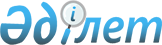 Жаһандық жасыл өсу институтын құру туралы келісімді ратификациялау туралыҚазақстан Республикасының Заңы 2022 жылғы 21 қазандағы № 147-VII ҚРЗ      2012 жылғы 20 маусымда Рио-де-Жанейрода жасалған Жаһандық жасыл өсу институтын құру туралы келісім ратификациялансын.© 2012. Қазақстан Республикасы Әділет министрлігінің «Қазақстан Республикасының Заңнама және құқықтық ақпарат институты» ШЖҚ РМК      Қазақстан РеспубликасыныңПрезидентіҚ. ТОҚАЕВ